la - fla-ha fõaõahr taHpJ^ AarÂ tar dabI] অসমীয়া – Assamese – آسامي [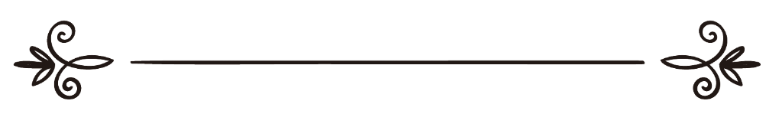 শ্বাইখ আব্দুল কাৰীম আদ্দিৱানঅনুবাদৰফিকুল ইছলাম বিন হাবিবুৰ ৰহমান দৰঙীইছলামী বিশ্ববিদ্যালয় মদীনা ছৌদি আৰবতত্ত্বাৱধানতdañH taOhId ilt` talIP Owat taj^amah (বলোগড়া, নিজ খাৰুপেটীয়া, দৰং অসম)معنى شهادة أن لا إله الا اللهالشيخ: عبد الكريم الديوانترجمة: رفيق الاسلام بن حبيب الرحمنتحت إشراف:دار التوحيد للتأليف والترجمةdañH taOhId ilt` talIP Owat taj^amah(বলোগড়া, নিজ খাৰুপেটীয়া, দৰং অসম)‘jimyet Aahel haidC Asm’r saDarN s¹padk tTa ‘AadS^ hafúul, baGpurI’r p\Dan iSXk- emo: ema: nwab AalI Em Em, Em E, El El ib, ib EZ, p\ibn caehbr Ôan gB^-“öeB¤CabanI”      Asmr dr# ijlar bais®da tTa eCoid AarbiÄÅt “mdIna fClamI ibS³ibdYaly”r iSXaT^I haiPj riPkul fClam ibn haibbur rhman drMI caehb kt_^k Anuidt puiT “la - fla-ha fõaõahr taHpJ^ AarÂ tar dabI”r paÜuilip piV Aani®dt ehawar leg leg eteKtr Ef mhan p\ecÁqar baeb eteKt~l DnYbad Ôapn kireCa*| iktap Knt LeõK kra la - fla-ha fõaõahr BabaT^ AarÂ tar dabI smUhr ibxey smYk DarNa Aañ Ôan Tkaeqa p\itjn muClman nr-narIr baeb ApirhaJ^| iJehtu AsmIya Baxat Eenkuwa tTY sîilt siQk Darnar iktap p\ay naf buil k’elO AtuYiÝ¡ nhy| esey iktap Ken AsmIya Baxa-BaxIr jngnk fhkal Aañ prkalt saPlY miÜt ehawar eXßt ibeSx Baew shay kirb buil mf Baeba*| iktap Knt Baxar s#eSaDnI mUlk ikCuman iqénI s#eJajn krar der mhan kamt emar der saDarN bYiÝ¡k jivt krar baeb mhan Aaõah taAalar Ocrt mf k_tÔta Ôapn kireCa*| Anubadkr Ef su p\ecÁqa Aaõahr drbart g_hIt hOk Aañ paQk smajr âaraO smad_t hOk taek kamna kireCa*|      sedo eSxt Aaõaah taAalar Ocrt duAa kireCa*, Jaet etO* Aamak Aaqafek siQk pTt pircailt kir jaçatr APur¯© Sai¯© laB kirb~l etoiPk idey| AamIn|    fitKakCarema: nwab AalISai¯© mi×l (baGpurI)Anubadkr Exar        fClamr iBiÝ pa*cqa Ä©ïr Oprt p\itiÁQt| taer p\Tmeqa ~heC etohId ba la-fla-ha fõaõah A Aaça muhaºmadur raCuluõah | p\etYk Gr ba Aq\ailka tar eBiqr Oprt inB^r ker | esey Jid eBiq mjbut hy eten© esf Gr p\etYk Aapd-ibpdr pra suriXt Taek|        Jid muClman Ejnr AaDariSla mjbut nhy eten© tar Fmanr ekaena mUlY naf | gitek eBiq mjbut kirb~l h’el üIk_it idya bakY iKinr taHpJ^ AarÂ tar dabI smUh jna AtYn© p\eyajnIy| AiDka#S elakr AarbI Baxar Ôan nTkar baeb kailma etohIdr mUl tÝ´ebar najaen|Plt ibiBç DrNr iS³k^Iya kaJ^-klapt pitt ehawa edKa Jay| mÉar kaiPr skl iJehtu AarbI Baxa jainiCl Aañ buijiCl esey eJitya nbI Cõaõaý Aalafih ACaõaem eGaxna kirel eJقُوْلُوْا لَا إِلَهَ اِلَّا الله تُفْلِحُوْا  {مسند أحمد 16066 صحيح إبن خزيمة  159} ekawa "Aaõahr baiher Aan ekaena stY LpasY naf'' etamaelak sPl h’ba|kaiPr skel AüIkar kir kel &"f skela LpasY Eir maß Ejneh LpasY kir ~leC enik? baÃ©iwket Efeqa Eqa br Aãut kTa"|(Cura Cad&5)      iknªu Aaim AarbI Baxa njnar baeb kailma etohIdr üIk_itO idO* AarÂ Aaõahr lgt Aank A#SIdar ÃÅapnO kera*| fyak ÃpÁq kir Aaõah ta'Aala ~keC&'' ish*tr srh Bag manueh Aaõahr p\it Fman AainelO etO*r lgt Aaneka A#SI ker|" (Cura fLCuP&106)       gitek kailma taOhId ~heC fClamr mUl caib kaiQ| fyar BabaT^ O taHpJ^ jna p\etYkjn muClmanr baeb ApirhaJ^| AnYTa LperaÝ¡ Aayatr An©BU^Ý¡ h’b|        Ef ibxey S³afK Aaëul kairm Aaiàwaen ilKa 'معنى شهادة أن لا اله الله' namr puiÄ©ka Kin ckut pirl| puiÄ©ka Kn piVela eteKet br ÌñÝpuN^ kTaebar s#iXèBaew Ekißt kireC| puiÄ©kaKin LpeJagI sºpç ehawa baeb AsmIya Ôan Tka elak sklr baeb shayk h’b buil AsmIya Baxat Anubad kirb~l iTr kirela*| Aaõahr k_pat Anubad smaè ~h Aaepanar hatt tuil  idO*et mf br Aan®d AnuBw kireCa*| lget ebiCek Aani®dt h'm eJitya Aapuin fyar Oprt Aaml kir injek Ek¨³³badI ihcaep giV tuilb|         manuh maeßf BUl Taikb paer| esey Ain¤Cak_t Baew ~r eJawa BUlr baeb mf Aaõahr Ocrt Xma p\aT^na kireCa*| ip\y paQk b_®d ~l AnueraD jnafeCa etO*elaek Jaet ~r eJawa BUl ßÂiqebar AaMuilyaf id AsIm eCawabr BagI hy|  sedo eSxt Aaõahr Ocrt p\aT^na kireCa eJ, eh Aaõah! emar Ef Xud\ p\ecÁqa tuim kbul kra| Aañ fyak emar baeb Aañ emar ipt_-mat_r  O iSXk mÜlIr baeb lget iktab Cpa kera*et iJ skl öBaka#XIey AagBag ~leC etO*elakr baeb Cdkaey Jairyat pirNt kra| eh Aaõah! paQk b_®dk fyar Lpkarr pra biÕt nkirba| Aañ L¹met muhaºmidyak etohIdr Ìir mjbut kirb~l etoiPk idya|fitriPkul fClam ibn haibbur rhman drMI10/09/2012 f#rajI cnkailma S³ahadtr BabaT^ ba taHpJ^Lºmet muCilmah Ef kTar Oprt Ekmt eJ, kailma S³ahadtr üIk_itey Ejn bYiÝ¡k daiyt´´SIl bnay| Aañ f ~heC fClam Dm^r mUl iBiÝ| AT^aH Ef kTar saXI idya eJ, Aaõahr baiher Aan ekaena stY LpasYk naf Aañ muhaºmad Cõaõaý Aalafih ACaõam etO*r inb^aict raCul|esey kailmaey S³ahadtr jiryet Ejn kaiPr muCalman ~h tar SßÂta bæut´t pirNt kir injr jan-malr stIt´ O piwßta Aj^n ker|lget Ejn kaiPr eJitya ~lek kailmaey S³ahadt mUeKer p\kaS nkirb etitya ~lek tak muCilm buil ekawa nh’b| ikyena kailmaey S³ahadt ~heC fClamr caib kaiQ Aañ tar p\Tm  Ã©ï| eJen nbI Cõaõaý Aalafih ACaõam E ~keC &بُنِيَ الْاِسْلَامُ عَلَى خَمْسٍ: شَهَادَةِ أنْ لَا اِلَهَ اِلَّا اللهُ وَأنَّ مُحَمَّدًا رَّسُوْلُ اللهِ {بخاري باب دعائكم إيمانكم 8 مسلم 120}AT^& fClamr iBiÝ pa*cqa Ã©ïr Oprt p\itiÁQt | p\Tmeqa ~heC Ef kTar saXI idya eJ Aaõahr baiher Aan ekaena stY LpasYk naf| Aañ muhaºmad Cõaõaý Aalafih ACaõam etO*r raCul| (ebaKarI, muCilm)samT^ban ehawa seÝ´O kailma S³ahadt üIkar nkrar ýkum:S³afKul fClam fmam fben tafimyYa (r&) E ~keC&'iJey sXm ehawa seÝ´O kailma S³ahadt mueKer p\kaS nker etO* kaiPr ehawar eÿßt ekaena id³ mt naf|hy! Jid ekaena AsuibDa bSt& kailma üIkar krat in&shay hy ete¯© tar ýkum tar AwÃÅar Oprt inB^r kirb|la-fla-ha  fõaõahr BabaT^kailma la-fla-ha fõaõah, nhy ebaDk (enitback) Aañ hy ebaDk (fitback) duqa bÄªuer giQt| p\Tm A#Seqa ~heC 'la-fla-ha' fyat skela baitl LpasYr AüIkar kra ~heC|Aañ id³tIy A#Seqa ~heC  'fõaõah' fyat Ekmaß Aaõahr fbadtr üIk_it idya ~heC|Eetek la-fla-ha fõaõahr AT^ hl 'Aaõahr baiher Aan ekaena stY LpasY naf'|  ikCUman ineba^D manueh Baew eJ kailma la-fla-ha fõaõah maß emoiKk Baew p\kaS kirelf is muClman| ATba Aaõahr AiÃ©t´ üIkar kirelf h'l|nafba p\etYk bÄuªet etO*r Sasn A#SIdar ibhIn main l'elf h'l|Een DarNa kra Eekbaer BUl|ikeyaena Jid  kailma la-fla-ha fõaõahr LeàSY Efeqaew h'elehetn ete¯© AakaSI g\¯Å p\aè skl fyaýid O naCara Aañ mUit^ pUjarI sklk Efipen Aah³an krar ik drkar AaiCl?inÀ¤y ish*t Ef ebar kTar ibS³asI AaiCl|Eqa p\itbad Aañ tar KÜNikCuman manueh p\itbad ker eJ kailma la-fla-ha fõaõahr AT^ ~heC ' Aaõah bYtIt Aan ekaena LpasY naf'|ik¯ªu Aaim p\tYX kra met ' Aaõah bYtIt býeta bÄªur fbadt O pUja paQ kra hy|lget ' Aaõah ta'Aala esf ebark Aaeko piwß ekarAant 'Aa-ilha' ba LpasY builO AaKYaiyt kireC| eJen ' Aaõah ta'Aala ~keC&AT^& eJitya etamar p\Bur ined^S Aaih paelih; ' Aaõahk bad id ish*et iJebar LpasYr Lpasna kiriCl  esf ebar LpasY ish*tr ekaena kamt naihl''| (Cura ýd&101)ete¯© ' Aaõahr baiher Aan ekaena LpasY naf' kTaxar ikman dur siQk?KÜNjain eTawa Lict eJ ' Aaõah bYtIt iJebar LpasYr Lpasna kra hy esf egaeqfebar baitl O AstY|Ef ebar ekaena peDYf fbadtr Ek saDarN A#Sera eJagY nhy| Aañ esf LpasY ebar eJ imCa tar p\man sòep in¹°iliKt Aayateqaew JeTÁq| Aaõah ta'Aala ~keC& AT^& Eya Ef karenf eJ Aaõah ta'Aala prm stY Aañ ish*et etO*r baiher Aan iJebark maet esf skelaebaerf h'l AstY| inÀ¤y ' Aaõah ta'Aala Ait L¤¤ Aañ Ait mhan''| (Cura hÒ&62)  Eetek la-fla-ha fõaõahr p\k_t AT^ ~heC '' Aaõahr baiher Aan ekaena stY LpasY naf''| Aañ fyar naemf ~heC taOhId|Aamal iböá O g\hN eJagY hb~l kailma S³³³ahadtr Oprt inB^rSIlmanuhr p\etYk Aaml ' Aaõahr Ocrt esf smyet iböá O g\hN eJagY h'b eJitya is etoihdr Oprt p\itiÁQt Taikb| Jid is etoihdr pra durtµ Awlîn ker ete¯© tar skela Aaml D¸#S O ibnÁq ~h Jab| ikeyaena iS³k^ imiS\t ekaena Aaml g\hN eJagY nhy| eJen ' Aaõah ta'Aala ~keC&AT^& A#SIbadI iblaek iJehtu injek inejf AibS³askarI buil üIkar kireC, esey ish*t Aaõahr mCijdr tÝµawDayk h'b enawaer| ish*tr k_tkm^ smUh ATel g'l Aañ ish*t icrkal nrkt AwÃÅan kirb| (Cura taOba& 17)kailma S³ahadtr ct^ O Lpadan smUhfyat Eqa p\S° LeQ eJ Aaml eJenkuwaf hOk maß mUeKer la-fla-ha fõaõah p\kaS kirelf üIk_it öá Aañ inB^r eJagY hben?eJen ikCuman manuhr DarNa?|Een DarNa Eek baer BUl Aañ AÔta pUN^| ikeyaena kailmaey S³ahadat ekwl Eqa kailmaf nhy br# fyar Eqa ÌñtµpUN^ taHpJ^ AaeC| Jar Anusæan ApirhaJ^| AT^aH eJitya ekaena bYiÝ¡ kailma üIkar ker lget fyar taHpJ^k An©rr min ekaQaer main ~l tar dabI smUh pUrN ker Aañ tar inexDk_t skela kaJ^r pra ibrt Taek|eten© is eh h'b p\k_t muClman|Aañ etO*r jan-malr baeb stItµ Caibt h'b| pXan©er tar dabIsmUh pUrN nkir ekwl maß kailma S³ahadt mUeKer p\kaS kirel ekaena metf klYaN jnk nhb|gitek üIk_it öá O g\hN eJagY hb~l inem°aÝ¡ Cyqa bÃªu AinbaJ^|1)	 skela DrNr fbadt ineB^jal Baew Aaõahr baeb kra| AT^aH& namaj,eraja,duAa,sahaJY-p\aT^na kra, njr O maçt, jewh O kurbanI ftYaid fbadt smUh ekwl maß Aaõahr baeb ineB^jal Baew Aaday kra|Jid Ef fbadt smUhr saDarN A#SO Aaõahr baiher Aanr baeb kra hy, is iJey nhOk iky ete¯© tar üIk_it (saXI) AibS³as eJagY hb| is etoihdbadI nhy br# is muS³irk buil gNY hb| eJen Aaõah ta'Aala ~keC& AT^& etamar p\BUew AaedS ideC eJ etO*r baiher Aan kaera Lpasna nkirba''|(Cura Aal fCra&23) Aañ Eyaf ~heC la-fla-ha fõaõahr AT^| Llama skel Ef kTat Ekmt eJ, Jid ekaena bYiÝ¡ kailma S³ahadt üIkar krar ipCt Aaõahr lgt Aank A#SIdar ÃÅapn ker ete¯© tar lgt Juá kra h'b eJitya ~lek is etoihdr Pael LBit naeh| 2)	Aaõah Aañ etO*r raCUel  jnaf idya skela Ad_SY bÃªur Oprt ibS³as ÃÅapn kra| Eetek S³ahadtr Anusæanr baeb jaçat O jahaçam, AakaSI g\¯Å smUh,AaîIya O raCul skl, eSx ibcarr idn, BagYr Bal ebya Aañ AnYanY Ad_SY bÃªu ebarr Oprt ibS³as ÃÅapn kra AtY¯© jñrI|3)	 Aaõahr baiher smUh AstY LpasYr AüIkar kra| eJen muCilm S³irPt nbI Cõaõaý Aalafih ACaõam E ~keC&مَنْ قَالَ لَا اِلَهَ اِلَّا الله وَكَفَرَ بِمَا يُعْبَدُ مِنْ دُوْنِ اللهِ حَرُمَ مَالُهُ وَدَمُهُ وَحِسَابُهُ عَلَى الله {مسلم كتاب الإيمان ح: 23 AT^& iJjen kailma la-fla-ha fõaõah üIkar kireC Aañ Aaõahr baiher skela LpasYr AüIkar kireC ete¯© is tar jan-malr baeb piwßta Aj^n kireC Aañ tar ihcap inkac Aaõahr Ocrt''| (muCilm iktabul Fman)Eetek Ef haidCt nbI Cõaõaý Aalafih ACaõaem jan-malr piwßta Aj^n krar duqa ct^ baiæ ideC|p\Tmeqa ~heC kailma S³ahadtr üIk_it Aañ id³tIy eqa ~heC skela AstY LpasYr Lpasnar AüIkar kra|gitek p\k_t muClman esfjn bYiÝ¡ iJey iS³k^r pra mUÝ¡ ~h skela AstY LpasYr Lpasnar AüIkar ker|Aañ esf sklr lgt ekaena sºpk^ naraeK| eJen~k fb\aihm (AalafihC Calam) muS³irkIn Aañ ish*tr LpasY sklr pra mUiÝ¡ eGaxna kir ~kiCl& AT^& etamaelaek iJiblakr Lpasna kra is iblakr lgt emar ekaena sºpk^ naf| emar sºpk^ ekwl etO*r lgteh iJjen emak s_iÁq kireC''| (Cura juKñP&26-27)Ef Aayatera iQk Eekf AT^&AT^& iJey taÌtk AüIkar kir Aaõahr p\it Fman Ainel etO* eJinba EZal mjbut rict d_V Baew Kaemaic Direl iJeqa ekityaO iniCiMb ''| (Cura bakara& 256)LÝ¡ Aayatt 'Wrwatul WCka'' maen ~heC d³Ien fClam|  Aañ 'kaPara ibÝaÌt'r maen ~heC taÌtr Lpasnar AüIkar Aañ tar pra sºpk^ ibe¤Cdr kTa eGaxna kra|Aañ taÌt ekawa hy Aaõah bYtIt esf skelaebar bÄªu iJebarr Lpasna kra hy lget Jar fbadt kra ~heC is inj fbadtt se¯ªaÁq| ik¯ªu AaîIya skl, pUNYban elak skl,  Aañ iPirÄ©a skl taÌtr A¯©B^UÝ¡ nhy| ikyena EO*elak ish*tr Lpasnat se¯ªaÁq nhy| br# Cytaen LHsaiht krateh Een ~heC| 4)	 kailma la- fla-ha fõaõahr dabI AnuJayI Aaõah Aañ etO*r raCulr AaedS met Aaml kra|Eetek Aaõah ta'Aala ~keC& AT^& ish*et Jid taOba ker,namaj p\itÁQa ker,Aañ jakat Aaday idey etenh'el ish*tk Eir idya|'' (Cura taOba& 5)Aañ Ef kTaf haidCt Alp bhlaf ekawa ~heC&أُمِرْتُ أَنْ أُقَاتِلَ النَّاسَ حَتَّى يَشْهَدُوْا أنْ لَا اِلَهَ اِلَّا الله وَأنَّ مُحَمَّدًا رَّسُوْلُ الله وَيُقِيْمُوْا الصَّلَاةَ وَيُؤْتُوا الزَّكَاةَ فَإِنْ فَعَلُوْا ذَالِكَ عَصَمُوْا مِنّيْ دِمَاءَهُمْ وَأمْوَالَهُمْ اِلّا بِحَقِّ الْاِسْلَامِ وَحِسَابُهُمْ عَلَى اللهِ {متفق عليه}AT^& emak AedS idya ~heC eJ, eJitya ~lek manueh Ef kTar saXI inidb eJ, Aaõahr baiher Aan ekaena stY LpasY naf Aañ muhaºmad Cõaõaý Aalafih ACaõam etO*r raCul|Aañ namaj p\itÁQa O jakat Aaday inidya ~lek mf ish*tr lgt Juá kirm|Jid ish*et Ef AaedS paln ker ete¯© tar Oprt ekaena cirytI SaiÄ© OwajIw enaehawa ~lek emar Palr pra tar jan-mal s#riXt|Aañ tar ihcap inkac Aaõahr Ocrt| (buKarI O muCilm)LperaÝ¡ Aayatr AT^ Ef eJ eJitya ish*t iS³k^r pra taOba kir etoihdr Oprt p\itiÁQt ~h Jab, Aañ namaj O jakat Aaday idb~l Aarï kirb etitya ish*tk Eir idba| AT^aH ibrÝ¡ nkirba| S³afKul fClam fmam fben tafimyYaf ~keC&' iJ skel fClamr mutuwaitr (Anwrt ba inribi¤Cç) ilipbá Aafn s#gt ibDan paln krar pra durt´ Awlîn ker ish*tr lgt Juá kra OwajIw|eJitya ~lek ish*t fClamI ciryt paln kirb~l mai¯© nhy|JidO is kailma peV Aañ fClamr ikCu A#Sr Oprt Aaml ker| eJen p\Tm KilPa hjret Aabu bkr iCiàk (ra&) Aañ AnYanY Cahabaey ekram irjwanuõaih Aalafihm Aajmaiyen Jakat p\iteraD karI sklr lgt Juá kiriCl| Aañ fyar Oprt Pukahaey ekram skel fjma O EkYmt epaxn kireC'| 5)	 kailma S³ahadtr Anusæanr baeb inem°aÝ¡ ct^ smUh Tka AinbaJ^|k) Ôan& Een Ôan iJeqa AÔtar pirp¯ÅI|AT^aH kailma paQ karI Ef kTar sºpuN^ Ôan rKa Lict eJ Aaõahr baiher Aan ekaena stY LpasY naf|K) ibS³as& iJeqa se®dhr ibprIt|AT^aH tar sºpuN^ ibS³as ehawa Lict eJ Aaõahf Ekmaß LpasY|g) fKlaC& AT^aH smUh fbadt ineB^jal Baew Aaõahr baeb kra, fyar samanYtm A#SO Jaet Aaõah bYtIt Aanr baeb kra nhy|AnYTa is muS³irk h'b|G) stYbadIta& AT^aH is piwß A¯©erer kailma paQ kirb laigb|lget etO*r Aa¯©irk O emoiKk üIkaeraiÝ¡r majt ekaena DrNr paT^kY Taikb nalaigb|AnYTa etO*r üIk_it ekaena laB jnk nh’b|Aañ ibiBç munaiPk sklr der kaiPrr A¯©B^UÝ¡ h'b  | M) muhab¸t& AT^aH tar A¯©r Aaõahr muhab¸atr dµara pirpUN^ ehawa Lict| Jid emoiKk Baew kailma paQ ker Aañ A¯©r muhab¸et flaihr pra SUnY hy ete¯© Een bYiÝ¡k kaiPr buil gNY kra h’b|c) bSYta üIkar& AT^aH etO* ineB^jal Aaõahr Lpasna kirb|Aaõaeh idya cirytr Anugt h’b|lget tar ibS³as ehawa Lict eJ, Efeqaewf stY| Eetek iJey egorw O Ah#karr jiryet fyar pra Aat*r h'b,is fbilC Aañ tar AnusrNkarI iblakr der kaiPr h'b|C) üIkaeraiÝ¡& AT^aH etO*r smUh fbadt Aaõahr baeb krar lget kailma S³ahadtr p\maint dabI ebar g\hN kra| Aañ fyar sdbYwhar kra Aañ fyar Oprt se¯ªaiÁq laB kra Aañ baitl LpasYr Lpasnar pra Aat*r ehawa|6) S³ahadt (üIk_it)r iböátar baeb kailma paQ krar ipCt tar nawakIj (iJebar kaJ^ kirel üIk_it BÐ hy) ba ibprIt kaJ^ smUhr pra Aat*rt Tka OwajIw|üIk_it BÐ ehawa kaJ^ smUh ~heC Een DrNr&Aaõah Aañ injr majt maDYm benawa| ish*tr Ocrt p\aT^na kra,mDYÄÅta ibcra,Aañ ish*tr Oprt Brsa kra|Jid ekaenabaf kailma paQ krar ipCt Een ker ete¯© is  kaiPr sklr A¯©B^UÝ¡  hb |muS³irk sklk kaiPr buil gNY nkra|ATba ish*tr kaiPr ehawar eÿßt se®dh epaxn kra|nafba ish*tr Dm^k öá buil DarNa kra|Een kirel kailma S³ahadtr ibS³as nafkIya ~h Jay|Een ibS³as epaxn kra eJ nbI Cõaõaý Aalafih ACaõam E ~l Aha cirytr baiher Aan ekaena ebelg jIwn s#ibDan sºpUN^ O pirpUN^| ATba eteKt Cõaõaý Aalafih ACaõamr sam\ajYIk Aafnt~k ebelgr sam\ajYIk Aafn LÝm|LdahrN Ä³òep taÌit sam\ajYr s#ibDank eteKt Cõaõaý Aalafih ACaõamr raÁÙIy s#ibDanr Oprt p\DanY idya|raCuel kairm Cõaõaý Aalafih ACaõaem ~l Aha cirytr ekaena bÄªuk G_na kra ba tu¤C buil Ôan kra|Een kirel etO* fClamr pirsImar pra bihÄkar ~h Jab|JidO etO* fyar Oprt Aaml nkrk iky?raCuluõah Cõaõaý Aalafih ACaõaem ~l Aha cirytr pra ekaena bÄªu ATba tar SaiÄ©,O dan-p\itdanr QaÙa, ibed\ap kra, Een krajn kaiPr| Aañ Een bYiÝ¡r S³ahadtr ekaena mUlY naf|muClmanr iberaeá muS³irk sklk shay sheJaigta kra|Een ibS³as ÄÅapn kra eJ ikCuman ibeSx elak ciryet muhaºmidyar sIma O baDY-baDktar pra mUÝ¡|Aaõahr dµInr pra Aat*r ehawa| AT^aH dµInr Ôan iniSka Aañ tar Oprt Aaml nkra|Aaõahr dµInr ekaena AaedSk imCa p\itpç kra|Aaõah Aañ etO*r raCuel haram kra bÄªuk halal ba mubah (~bD) buil gNY kra| LdahrN üòep Een~k ekawa eJ, sUt halal, bYiBcar halal ftYaid|duqa bN^nar majt smta p\danebaKarI O muCilm CirPt bN^na kra ~heC eJ nbI karIm Cõaõaý Aalafih ACaõam E ~keC&مَا مِنْ عَبْدٍ قَالَ : لَا اِلَهَ اِلّا الله ثُمَّ مَاتَ عَلَى ذَلِكَ اِلّا دَخَلَ الْجَنَّةَ {بخاري 5827 مسلم 283}AT^& iJey kailma paQ kireC Aañ esf AwÄÅaet tar m_tuY ~heC is jaçatt p\ewS kirbf'| (ebaKarI O muCilm)muCilm CirPr Aan Eqa bN^na Een DrNr&مَنْ شَهِدَ أنْ لَا اِلَهَ اِلّا الله وَأنَّ مُحَمَّدًا عَبْدُهُ وَرَسُوْلُهُ حَرَّمَ اللهُ عَلَيْهِ النَّارْ {مسلم باب من لقي الله بالإيمان 151}AT^& iJey saXI idey eJ Aaõahr baiher Aan ekaena stY LpasY naf Aañ muhaºmad Cõaõaý Aalafih ACaõam etO*r ba®da Aañ raCul| ete¯© tar Oprt Aaõah ta'Aala jahaçamr j³uf haram kir idey''| (muCilm)LperaÝ¡ haidC duqa p\kaSY Baew ibprIt edKa ~geC| JidO dueya mutuwaitr (inribi¤Cç Baew bN^na ehawa) haidC|ikyena fyar p\kaSY AT^f p\man ker eJ manuh Ejn jahaçamr pra mUiÝ¡ ~h jaçatt p\ewS ehawar baeb kailma S³ahadt mUeKer üIk_it idelf JeTÁq| Aanhaet ibiBç mutuwaitr bN^nat ÃpÁq epawa Jay eJ, jahaçamr j³ufr pra esf skela manuhk baihr kra h’b iJ sklr A¯©rt ib®du pirman Fman AaeC| lget ish*tr Cajdak_t A#g smUh jahaçamr j³ufr baeb haram kra ~heC|buja g'l kailma paQ krar ipCeta ikCu s#KYk elak nrkt p\ewS kirb|ish*tr emoiKk üIk_it kamt naihb|esey Ef bN^na smUhr samYta O sad_SYta p\danr eXßt S³afKul fClam fmam fben tafimyYaf mIma#sa Aañ smaDan mUlk kTa ~keC| eteKet ~keC&'Ef haidC smUh iJebar edKat Eekf eJn laeg draclet Efebar ikCUman ct^r jiryet sIimt ~h per| eJen~k p\Tm haidCt AaeC (ثم مات على ذلك)  Aañ ikCuman bN^nat (خالصا من قلبه)r ct^ ÃpÁq epawa Jay|Eetek Efebar ct^ Aañ sIma erKar baeb Ef bN^na smUh esf skl elakr baeb p\eJajY iJ skel d_V ibS³as Aañ sH A¯©erer kailma piViCl Aañ esf AwÃÅaetf tar m_tUY ~hiCl| AT^aH iJman idn jIwn Darn kiriCl fyar Opretf Aql AaiCl|Eitya kTa h'l esf smUh bN^na iJiblakt AaeC kailma pVa seÝµO jahaçamt p\ewS kirb| EO*elak ~heC esf skl elak iJ skel edKaediK ba prºpra gt Baew kailma piViCl|ish*tr A¯©rt d_V ibS³as naiCl| nafba JawH jIwn fyar Oprt p\itiÁQt naiCl|Aaij p\ay Bag manueh Een AacrN kra edKa Jay|  fõa ma raihma rab¸I|Eetek iJey ineB^jal A¯©erer pUN^ ibS³asr ~set kailma paQ kirb Aañ ekaena pap kaJ^t ilè naTaikb Aañ iS³k^t pitt nhb, etenh'el Een bYiÝ¡r Oprt inÀ¤y jahaçamr j³uf haram h'b|fmam haCan baCrI (r&)k p\S° kra h'l eJ ' la-fla-ha fõaõah' iJey üIkar kireC is inÀ¤y jaçatt Jaben?eteKet ~kiCl ''inÀ¤y, ik¯©u ! iJey fyar ct^ O dabI smUh pUrN kirb|''fmam Ahab fben munabbah (r&) k p\S° kra h'l eJ 'la-fla-ha fõaõah' jaçatr caib nhy jaena?etitya eteKet ~kiCl ' hy,inÀ¤y ! ik¯©u mnt raiKba caib patt da*t Taek|Jid tuim da*t Tka caib ~l Aaha ete¯© jaçatr duwar Kuilb| AnYTa ekaena kamt naeh|25/01/2010               10.55 pm iminq